Registration for The Center 1st Annual Mini Golf Tournament                      May 4, 2019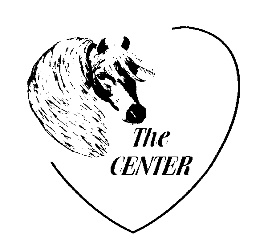 Putter’s Paradise130 Commerce Dr, Middletown, DE 19709Shotgun start at 9:00 am, Practice shots 8:00 am – 8:45 amSend registration & check payable to The Center, 3491 Harris Rd, Townsend, DE  19734$70/team of four or $20 per person pre-registered by April 19th.  Price includes continental breakfast, beverage and t-shirt. www.TheCENTERforTherapeuticRiding.comTeam Name: ________________________________Amt Enclosed:_________Golfer #1 Name:______________________________Shirt Size:_____________             Address:___________________________________________________		       ___________________________________________________Golfer #2 Name:______________________________Shirt Size:_____________             Address:___________________________________________________		       ___________________________________________________Golfer #3 Name:______________________________Shirt Size:_____________             Address:___________________________________________________		       ___________________________________________________Golfer #4 Name:______________________________Shirt Size:_____________             Address:___________________________________________________		       ___________________________________________________